8th Grade Math Essentials Ms. ProkopEmail: dprokop@wcpss.net	Website: dprokop.weebly.comCourse Overview:This course focuses on explicit and systematic instruction in basic number sense and appropriate developmental Common Core math learning trajectories. Students will build foundational skills necessary for success in higher level math courses. Pace and content will vary depending on student abilityCourse Expectations:Students are expected show up for class prepared, on time and ready to put for their best effort. They will be expected to participate in all group, whole class, and individual activities. Students are responsible for keeping up with classwork and homework assignments. They will be required to keep an up to date class binder in order to most effectively access the curriculum; this will be demonstrated and completed during class. Students/Parents should use my website to keep track of class and homework assignmentsGrading:Tests/QuizzesProjects/Binder ChecksHomeworkClassworkGrading Scale:	A 	90-100	B	80-89	C	70-79	D	60-69	F	<59Homework Policy:Students are expected to complete ALL homework assignments. A weekly homework assignment will be given on Monday  -  this will be collected and graded on FridayThough it is not expected students may receive additional homework assignments throughout the week Remember practice makes perfect so it is important to complete your assignments!Classroom Economy:I plan to implement a classroom economy this school year to teach students the importance of financial literacy and responsibility. Students can earn money for “jobs,” good grades, homework, etc. They will also be required to pay “rent” and any acquired fines. More information can be found at https://www.myclassroomeconomy.org/overview.html Required Materials:Binder (FOR MATH ONLY) Folder (will be left in the classroom)PencilsAdditional Recommended Materials:Highlighters (Yellow, Green, Blue, Pink)Colored PencilsHead PhonesTeacher Wish List:Target or Walmart gift cardsHeadphonesBoxes of PencilsIndividual Boxes of Colored PencilsColored Copy Paper White Printer PaperTissuesSanitizer wipesHand SanitizerMini Dry ErasersNew or Used Board GamesStay Informed:Students/Parents can stay informed by regularly checking my website: dprokop.weebly.comCheck PowerSchools to keep track of grades/missing assignments (Parents you have access too! Check in with the office staff to get the required information)Join Remind 101, a free text messaging system for teachers to easily send out class reminders and information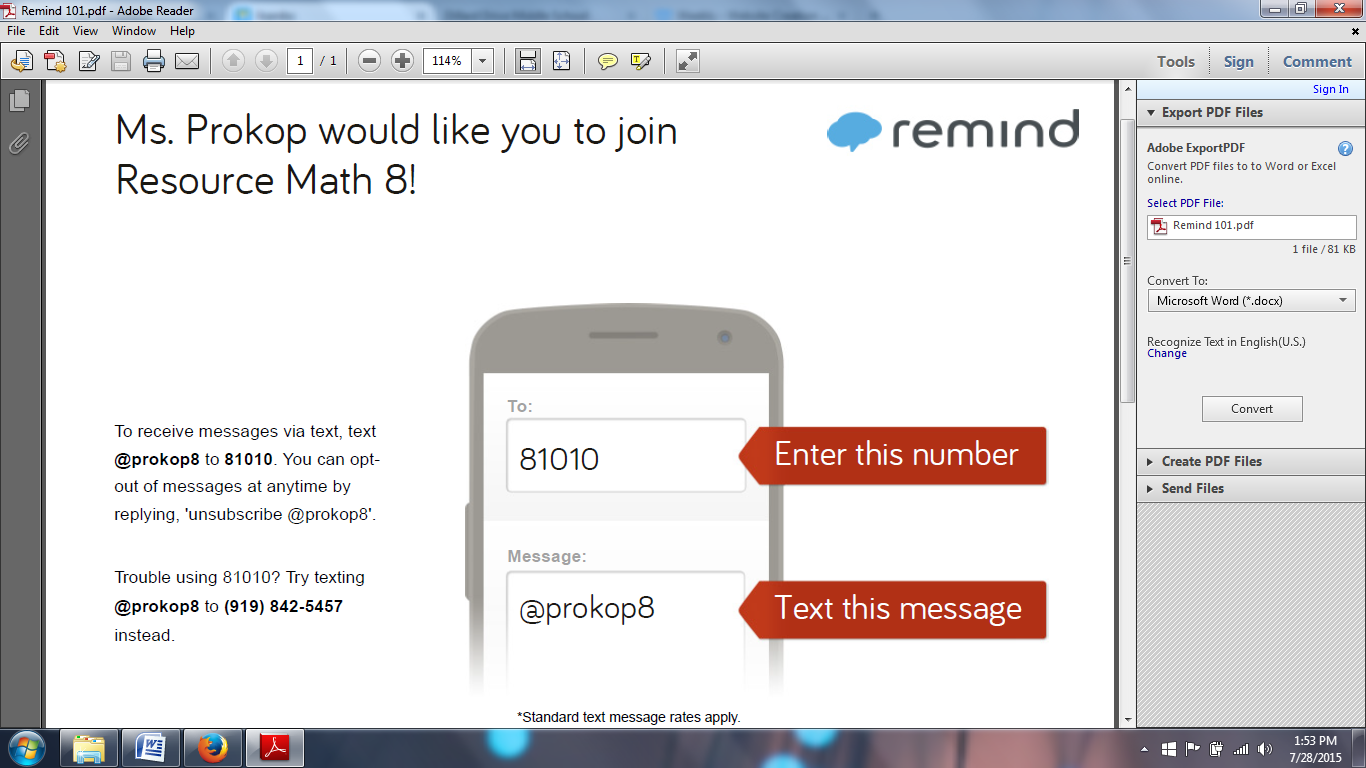 